 1.	From observations or by checking service information, determine the type of air/fuel delivery system used on the vehicle.		 Speed Density (MAP)		 Mass Air Flow (MAF)		 Other (Describe): ______________________________________________________ 2.	Using a scan tool, check the Actual RPM and Target Idle:	RPM ________________ Target Idle ______________________ 3.	Using a scan tool, check the LTFT and STFT:	LTFT = _________        STFT = __________     OK ______ NOT OK ______ 4. 	Check service information for the recommended procedure to follow when diagnosing a target idle concern, both with and without, a current or stored diagnostic trouble code.		Explain the procedure: ___________________________________________________________ 		______________________________________________________________________________	 5.	Based on the results of the tests, what is the necessary action? 		______________________________________________________________________________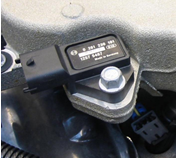 